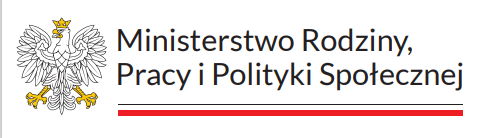 Słupsk, dnia …………………………………OświadczenieOświadczam, że posiadam dyplom  potwierdzający uzyskanie kwalifikacji w zawodzie asystent osoby niepełnosprawnej, opiekun osoby starszej, opiekun medyczny, pedagog, psycholog, terapeuta zajęciowy, pielęgniarka, fizjoterapeuta.                                                                                                         ……………………………..Czytelny podpisOświadczam, że posiadam co najmniej półroczne udokumentowane doświadczenie                                      w udzielaniu bezpośredniej pomocy osobom niepełnosprawnym.                                                                                                         ……………………………..             Czytelny podpis